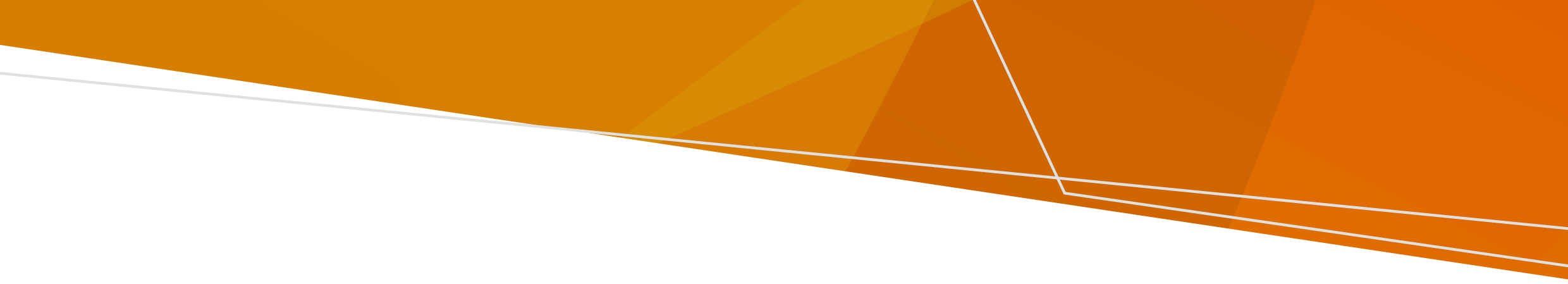 Non-Emergency Patient Transport and First Aid Services (First Aid Services) Regulations 2021 - Regulation 23(1)Section A – Applicant detailsContact person for the purposes of the application:Section B – Variation detailsNotes:This application must be accompanied by the prescribed fee. Send completed applications to:	Attention Manager, NEPTFirstAidRegulation@health.vic.gov.auSchedule 6 – Application for variation of a first aid service licenceFirst Aid Service – Licencing OFFICIALFull name of applicant (licence holder)Full postal address of applicantNameMobileTelephoneEmailThe nature of the variation sought  Variation of licence The nature of the variation sought  Variation of condition to which the licence is subjectDetails of the variation sought*If you are seeking a variation to a higher class of first aid licence (e.g. from intermediate to advanced), you will be required to supply supporting evidence of your organisation’s capacity to provide this level of service.Signature of applicant/sName of each signatoryDateTo receive this document in another format, email NEPT, First Aid and Investigations <NEPTFirstAidRegulation@health.vic.gov.au>.Authorised and published by the Victorian Government, 1 Treasury Place, Melbourne.© State of Victoria, Australia, Department of Health, January 2022.Available at First Aid <https://www2.health.vic.gov.au/hospitals-and-health-services/patient-care>